ATL AES hors bâtiments scolaires – Lettre parents – enfant fréquentant l’école maternelle – un enfant covid+faible risqueChers parents,Votre enfant a été en contact, à l’accueil extrascolaire, avec une personne positive au Coronavirus le  …../...../..... Un enfant qui fréquente le groupe de votre enfant présente une infection COVID-19. Cependant, après analyse, le risque d’avoir été contaminé est considéré comme faible. Votre enfant peut continuer à aller à l’école. La fréquentation de l’école, l’accueil extrascolaire avant, après l’école et le mercredi après-midi est autorisée. La participation à d’autres activités (récréatives, culturelles, artistiques et de loisirs) doit être évitée.Voici les mesures à suivre durant les 14 jours suivant le contact à risque, c’est-à-dire jusqu’au …/…/…   Réduire au maximum les autres contacts sociaux. Eviter les contacts avec les personnes à risque*.Respecter des mesures d’hygiène* et de distanciation physique*. Surveiller chaque jour la santé de votre enfant, l’apparition de symptômes (fièvre, autres plaintes d’infection virale aigüe [toux, difficultés respiratoires, rhume, maux de gorge, maux de tête, douleurs musculaires, douleur thoracique, perte d'odorat ou de goût, diarrhée aqueuse sans cause apparente] ou l’aggravation de symptômes respiratoires chroniques (asthme, toux chronique, allergie). Que faire en cas d’apparition de symptômes chez votre enfant durant ces 14 jours ?Isolez votre enfant à la maison (autant que possible).Téléphonez à votre médecin et faites faire un test à votre enfant pour déterminer s’il faut ou non une quarantaine des membres de la famille (et autres contacts proches).  Merci de nous informer si le résultat du test est positif afin que nous puissions prendre les mesures adéquates pour les autres membres du groupe. En cas de survenue d’un autre cas positif au sein du groupe, la procédure prévoit que l’ensemble des enfants du groupe soient mis en quarantaine à la maison et testés. D’autres informations vous seront transmises dans ce cas.Nous vous remercions pour votre collaboration.Le responsable de projet extrascolaire ou encore le coordinateur de l’EDD est à votre disposition pour toute question à ce sujet (numéro + disponibilités).Signature* voir document en annexe ATL AES hors bâtiments scolaires - Lettre parents – enfant fréquentant l’école maternelle – un membre du personnel covid+haut risqueChers parents,Votre enfant a été en contact étroit, à l’accueil extrascolaire, avec une personne positive au Coronavirus le ...../...../..... Un adulte qui fréquente le groupe de votre enfant présente une infection COVID-19. Après analyse, le risque de transmission est considéré comme élevé. La procédure prévoit des mesures pour l’ensemble des enfants du groupe afin de surveiller leur état de santé, et empêcher la transmission du virus à d’autres personnes. Voici les mesures à suivre :Pendant 10 jours, c’est-à-dire jusqu’au……/…../……inclus (période de quarantaine), l’accueil doit être fermé et tous les enfants du groupe, même s’ils ne sont  pas malades, doivent rester à la maison. Pendant la quarantaine, votre enfant réalisera 2 tests de dépistage : dès que possible et en fin de quarantaineLe premier test sera fait dès que possible (le premier jour) et au plus tard le ………………………….. (c’est-à-dire dans les 72 heures après le dernier contact à risque). Il permettra de prendre des mesures pour les contacts de votre enfant et sa famille si nécessaire. Si le premier test est négatif : Votre enfant doit rester en quarantaine et refaire un deuxième test à partir du ………………………. (7ème jour après le dernier contact à risque). Il doit également faire un test s’il développe des symptômes.Si le premier ou le deuxième test est positif :Votre enfant reste en isolement à la maison 10 jours à partir de la date du prélèvement (ou à partir du jour des premiers symptômes s’il en a développé). Il pourra retourner à l’école à partir du 11ème jour. Merci d’informer le responsable de l’activité du résultat.Informez votre médecin généraliste. Les contacts étroits et la famille de votre enfant devront se mettre en quarantaine et se faire tester. Si le résultat du 2èmetest, effectué à partir du 7ème jour après le dernier contact à risque, est négatif :La quarantaine s’arrête le jour de la réception du résultat Votre enfant peut retourner à l’école, et fréquenter l’école de devoirs, l’accueil extrascolaire avant, après l’école et le mercredi après-midi le jour de la prise de connaissance du résultat négatif.Il faudra que votre enfant veille à respecter la période de vigilance de 14 jours à partir du jour du dernier contact à risque (voir ci-dessous).En l’’absence de test ou de résultat de test au 10ème jour, la quarantaine s’arrête le 11ème jour après le dernier contact à risque et est suivie d’une période de vigilance de 4 joursSi vous êtes informés plus de 72 heures après le dernier contact à risque de votre enfant, celui-ci est en quarantaine pour 10 jours après le dernier contact à risque mais ne réalise pas le premier test afin d’éviter que les tests ne se succèdent trop rapidement. Il fera un test à partir du 7ème jour après le dernier contact à risque. Jusqu’au …/…/…, c’est-à-dire durant les 14 jours suivant le dernier contact à risque, voici les mesures à suivre : Eviter totalement les contacts sociaux pendant la quarantaine et les limiter les jours suivants, surtout avec les personnes à risque*. La fréquentation d’activités récréatives, culturelles, artistiques et de loisirs sera évitée.Veiller au respect des mesures d’hygiène* et les conseils de distanciation physique*.Surveiller chaque jour l’apparition éventuelle de tout symptôme tels que : fièvre, autres plaintes d’infection virale aigüe (toux, difficultés respiratoires, rhume, maux de gorge, maux de tête, douleurs musculaires, douleur thoracique, perte d'odorat ou de goût, diarrhée aqueuse sans cause apparente) ou l’aggravation de symptômes respiratoires chroniques (asthme, toux chronique, allergie). En cas d’apparition d’un symptôme, même mineur, isolez votre enfant, appelez votre médecin par téléphone et faites faire un test. Informez le résultat de l’activité si le résultat du test est positif.Nous vous remercions pour votre collaboration.Le responsable de projet extrascolaire est à votre disposition pour toute question à ce sujet (numéro + disponibilités).Signature* voir document en annexe ATL AES hors bâtiments scolaires - Lettre parents – enfant fréquentant l’école maternelle – Cluster Chers parents,Votre enfant a été en contact, à l’accueil extrascolaire, avec une personne positive au Coronavirus le ...../...../..... Deux ou plusieurs enfants du groupe de votre enfant présentent ou ont présenté une infection COVID-19 endéans les 14 jours qui viennent de s’écouler. Dans ce cas, au vu de l’analyse effectuée, suspectant une transmission dans le groupe, et selon la procédure en vigueur actuellement, il est demandé de suivre attentivement les instructions suivantes, même si votre enfant n’est pas malade : Votre enfant doit rester à la maison, en quarantaine, dès aujourd’hui et jusqu’au …/…/… inclus ; c’est-à-dire jusqu’au 10ème jour après le dernier contact à haut risque.Pendant la quarantaine, votre enfant réalisera 2 tests de dépistage : dès que possible et en fin de quarantaineLe premier test sera fait dès que possible (le premier jour) et au plus tard le ………………………….. (c’est-à-dire dans les 72 heures après le dernier contact à risque). Il permettra de prendre des mesures pour les contacts de votre enfant et sa famille si nécessaire. Si le premier test est négatif : Votre enfant doit rester en quarantaine et refaire un deuxième test à partir du ………………………. (7ème jour après le dernier contact à risque). Il doit également faire un test s’il développe des symptômes.Si le premier ou le deuxième test est positif :Votre enfant reste en isolement à la maison 10 jours à partir de la date du prélèvement (ou à partir du jour des premiers symptômes s’il en a développé). Il pourra retourner à l’école à partir du 11ème jour. Merci d’informer le responsable de l’activité du résultat.Informez votre médecin généraliste. Les contacts étroits et la famille de votre enfant devront se mettre en quarantaine et se faire tester. Si le résultat du 2èmetest, effectué à partir du 7ème jour après le dernier contact à risque, est négatif :La quarantaine s’arrête le jour de la réception du résultat Votre enfant peut retourner à l’école, et fréquenter l’école de devoirs, l’accueil extrascolaire avant, après l’école et le mercredi après-midi le jour de la prise de connaissance du résultat négatif.Il faudra que votre enfant veille à respecter la période de vigilance de 14 jours à partir du jour du dernier contact à risque (voir ci-dessous).En l’’absence de test ou de résultat de test au 10ème jour, la quarantaine s’arrête le 11ème jour après le dernier contact à risque et est suivie d’une période de vigilance de 4 joursSi vous êtes informés plus de 72 heures après le dernier contact à risque de votre enfant, celui-ci est en quarantaine pour 10 jours après le dernier contact à risque mais ne réalise pas le premier test afin d’éviter que les tests ne se succèdent trop rapidement. Il fera un test à partir du 7ème jour après le dernier contact à risque. Jusqu’au …/…/…, c’est-à-dire durant les 14 jours suivant le dernier contact à risque, voici les mesures à suivre : Eviter totalement les contacts sociaux pendant la quarantaine et les limiter les jours suivants, surtout avec les personnes à risque*. La fréquentation d’activités récréatives, culturelles, artistiques et de loisirs sera évitée.Veiller au respect des mesures d’hygiène* et les conseils de distanciation physique*.Surveiller chaque jour l’apparition éventuelle de tout symptôme tels que : fièvre, autres plaintes d’infection virale aigüe (toux, difficultés respiratoires, rhume, maux de gorge, maux de tête, douleurs musculaires, douleur thoracique, perte d'odorat ou de goût, diarrhée aqueuse sans cause apparente) ou l’aggravation de symptômes respiratoires chroniques (asthme, toux chronique, allergie). En cas d’apparition d’un symptôme, même mineur, isolez votre enfant, appelez votre médecin par téléphone et faites faire un test. Informez le résultat de l’activité si le résultat du test est positif.Nous vous remercions pour votre collaboration.Le responsable de projet extrascolaire est à votre disposition pour toute question à ce sujet (numéro + disponibilités).Signature* voir document en annexeATL AES&EDD hors bâtiments scolaires - Lettre parents – enfant fréquentant l’école primaire – un enfant covid+_faible risqueChers parents,A l’accueil extrascolaire ou à l’école de devoirs, votre enfant a été en contact avec une personne, positive au Coronavirus, le ...../...../..... Un enfant qui fréquente le groupe de votre enfant présente une infection COVID-19. Cependant, après analyse, le risque d’avoir été contaminé est considéré comme faible. La fréquentation de l’école, l’accueil extrascolaire avant, après l’école et le mercredi après-midi est autorisée. La participation à d’autres activités (récréatives, culturelles, artistiques et de loisirs) doit être évitée.Voici les mesures à suivre durant les 14 jours suivant le contact à risque, c’est-à-dire jusqu’au …/…/…   Réduire au maximum les autres contacts sociaux. Eviter les contacts avec les personnes à risque*.Respecter des mesures d’hygiène* et de distanciation physique*. Surveiller chaque jour la santé de votre enfant, l’apparition de symptômes (fièvre, autres plaintes d’infection virale aigüe [toux, difficultés respiratoires, rhume, maux de gorge, maux de tête, douleurs musculaires, douleur thoracique, perte d'odorat ou de goût, diarrhée aqueuse sans cause apparente] ou l’aggravation de symptômes respiratoires chroniques (asthme, toux chronique, allergie). Que faire en cas d’apparition de symptômes chez votre enfant durant ces 14 jours ?Isolez votre enfant à la maison (autant que possible).Téléphonez à votre médecin et faites faire un test à votre enfant pour déterminer s’il faut ou non une quarantaine des membres de la famille (et autres contacts proches).  Merci de nous informer si le résultat du test est positif afin que nous puissions prendre les mesures adéquates pour les autres membres du groupe. En cas de survenue d’un autre cas positif au sein du groupe, la procédure prévoit que l’ensemble des élèves du groupe soient mis en quarantaine à la maison et testés. D’autres informations vous seront transmises dans ce cas.Nous vous remercions pour votre collaboration.Le responsable de projet extrascolaire ou encore le coordinateur de l’EDD est à votre disposition pour toute question à ce sujet (numéro + disponibilités).Signature* voir document en annexe ATL AES&EDD hors bâtiments scolaires - Lettre parents – enfant fréquentant l’école primaire – un enfant covid+_haut risqueChers parents,A l’accueil extrascolaire ou à l’école de devoirs, votre enfant a été en contact avec une personne, positive au Coronavirus, le ...../...../..... Un enfant qui fréquente le groupe de votre enfant présente une infection COVID-19. Après analyse, votre enfant est considéré comme un contact étroit : le risque d’avoir été contaminé est considéré comme élevé. Dès lors, voici la procédure officielle à suivre, pour votre enfant, même s’il n’est pas malade :Votre enfant doit rester à la maison, en quarantaine, dès aujourd’hui et jusqu’au …/…/… inclus ; c’est-à-dire jusqu’au 10ème jour après le dernier contact à haut risque.Pendant la quarantaine, votre enfant réalisera 2 tests de dépistage : dès que possible et en fin de quarantaineLe premier test sera fait dès que possible (le premier jour) et au plus tard le ………………………….. (c’est-à-dire dans les 72 heures après le dernier contact à risque). Il permettra de prendre des mesures pour les contacts de votre enfant et sa famille si nécessaire. Si le premier test est négatif : Votre enfant doit rester en quarantaine et refaire un deuxième test à partir du ………………………. (7ème jour après le dernier contact à risque). Il doit également faire un test s’il développe des symptômes.Si le premier ou le deuxième test est positif :Votre enfant reste en isolement à la maison 10 jours à partir de la date du prélèvement (ou à partir du jour des premiers symptômes s’il en a développé). Il pourra retourner à l’école à partir du 11ème jour. Merci d’informer le responsable de l’activité du résultat.Informez votre médecin généraliste. Les contacts étroits et la famille de votre enfant devront se mettre en quarantaine et se faire tester. Si le résultat du 2èmetest, effectué à partir du 7ème jour après le dernier contact à risque, est négatif :La quarantaine s’arrête le jour de la réception du résultat Votre enfant peut retourner à l’école, et fréquenter l’école de devoirs, l’accueil extrascolaire avant, après l’école et le mercredi après-midi le jour de la prise de connaissance du résultat négatif.Il faudra que votre enfant veille à respecter la période de vigilance de 14 jours à partir du jour du dernier contact à risque (voir ci-dessous).En l’’absence de test ou de résultat de test au 10ème jour, la quarantaine s’arrête le 11ème jour après le dernier contact à risque et est suivie d’une période de vigilance de 4 joursSi vous êtes informés plus de 72 heures après le dernier contact à risque de votre enfant, celui-ci est en quarantaine pour 10 jours après le dernier contact à risque mais ne réalise pas le premier test afin d’éviter que les tests ne se succèdent trop rapidement. Il fera un test à partir du 7ème jour après le dernier contact à risque. Jusqu’au …/…/…, c’est-à-dire durant les 14 jours suivant le dernier contact à risque, voici les mesures à suivre : Eviter totalement les contacts sociaux pendant la quarantaine et les limiter les jours suivants, surtout avec les personnes à risque*. La fréquentation d’activités récréatives, culturelles, artistiques et de loisirs sera évitée.Veiller au respect des mesures d’hygiène* et les conseils de distanciation physique*.Surveiller chaque jour l’apparition éventuelle de tout symptôme tels que : fièvre, autres plaintes d’infection virale aigüe (toux, difficultés respiratoires, rhume, maux de gorge, maux de tête, douleurs musculaires, douleur thoracique, perte d'odorat ou de goût, diarrhée aqueuse sans cause apparente) ou l’aggravation de symptômes respiratoires chroniques (asthme, toux chronique, allergie). En cas d’apparition d’un symptôme, même mineur, isolez votre enfant, appelez votre médecin par téléphone et faites faire un test. Informez le résultat de l’activité si le résultat du test est positif.Nous vous remercions pour votre collaboration.Le responsable de projet extrascolaire est à votre disposition pour toute question à ce sujet (numéro + disponibilités).Signature* voir document en annexe ATL AES & EDD hors bâtiments scolaires - Lettre parents – enfant fréquentant l’école primaire – un membre du personnel covid+ - contact faible risqueChers parents,A l’accueil extrascolaire ou à l’école de devoirs, votre enfant a été en contact avec une personne positive au Coronavirus le ...../...../..... Un adulte qui fréquente le groupe de votre enfant a une infection COVID-19.Après analyse, pour les enfants du groupe, le risque d’avoir été contaminé est considéré comme faible.Votre enfant peut continuer à aller à l’école. La fréquentation de l’école, l’accueil extrascolaire avant, après l’école et le mercredi après-midi est autorisée. La participation à d’autres activités (récréatives, culturelles, artistiques et de loisirs) doit être évitée.Voici les mesures à suivre durant les 14 jours suivant le contact à risque, c’est-à-dire jusqu’au …/…/…   Réduire au maximum les autres contacts sociaux. Eviter les contacts avec les personnes à risque*.Respecter des mesures d’hygiène* et de distanciation physique*. Surveiller chaque jour la santé de votre enfant, l’apparition de symptômes (fièvre, autres plaintes d’infection virale aigüe [toux, difficultés respiratoires, rhume, maux de gorge, maux de tête, douleurs musculaires, douleur thoracique, perte d'odorat ou de goût, diarrhée aqueuse sans cause apparente] ou l’aggravation de symptômes respiratoires chroniques (asthme, toux chronique, allergie). Que faire en cas d’apparition de symptômes chez votre enfant durant ces 14 jours ?Isolez votre enfant à la maison (autant que possible).Téléphonez à votre médecin et faites faire un test à votre enfant pour déterminer s’il faut ou non une quarantaine des membres de la famille (et autres contacts proches).  Merci de nous informer si le résultat du test est positif afin que nous puissions prendre les mesures adéquates pour les autres membres du groupe. En cas de survenue d’un autre cas positif au sein du groupe, la procédure prévoit que l’ensemble des enfants du groupe soient mis en quarantaine à la maison et testés. D’autres informations vous seront transmises dans ce cas.Nous vous remercions pour votre collaboration.Le responsable de projet extrascolaire ou encore le coordinateur de l’EDD est à votre disposition pour toute question à ce sujet (numéro + disponibilités).Signature* voir document en annexe ATL AES & EDD hors bâtiments scolaires - Lettre parents – enfant fréquentant l’école primaire – un membre du personnel covid+ - contact haut risqueChers parents,A l’accueil extrascolaire ou à l’école de devoirs, votre enfant a été en contact étroit avec une personne positive au Coronavirus le ...../...../..... Un adulte qui fréquente le groupe de votre enfant a une infection COVID-19. Après analyse, votre enfant est estimé comme étant « contact étroit ». Dès lors, voici la procédure officielle à suivre, pour votre enfant, même s’il n’est pas malade :Votre enfant doit rester à la maison, en quarantaine, dès aujourd’hui et jusqu’au …/…/… inclus ; c’est-à-dire jusqu’au 10ème jour après le dernier contact à haut risque.Pendant la quarantaine, votre enfant réalisera 2 tests de dépistage : dès que possible et en fin de quarantaineLe premier test sera fait dès que possible (le premier jour) et au plus tard le ………………………….. (c’est-à-dire dans les 72 heures après le dernier contact à risque). Il permettra de prendre des mesures pour les contacts de votre enfant et sa famille si nécessaire. Si le premier test est négatif : Votre enfant doit rester en quarantaine et refaire un deuxième test à partir du ………………………. (7ème jour après le dernier contact à risque). Il doit également faire un test s’il développe des symptômes.Si le premier ou le deuxième test est positif :Votre enfant reste en isolement à la maison 10 jours à partir de la date du prélèvement (ou à partir du jour des premiers symptômes s’il en a développé). Il pourra retourner à l’école à partir du 11ème jour. Merci d’informer le responsable de l’activité du résultat.Informez votre médecin généraliste. Les contacts étroits et la famille de votre enfant devront se mettre en quarantaine et se faire tester. Si le résultat du 2èmetest, effectué à partir du 7ème jour après le dernier contact à risque, est négatif :La quarantaine s’arrête le jour de la réception du résultat Votre enfant peut retourner à l’école, et fréquenter l’école de devoirs, l’accueil extrascolaire avant, après l’école et le mercredi après-midi le jour de la prise de connaissance du résultat négatif.Il faudra que votre enfant veille à respecter la période de vigilance de 14 jours à partir du jour du dernier contact à risque (voir ci-dessous).En l’’absence de test ou de résultat de test au 10ème jour, la quarantaine s’arrête le 11ème jour après le dernier contact à risque et est suivie d’une période de vigilance de 4 joursSi vous êtes informés plus de 72 heures après le dernier contact à risque de votre enfant, celui-ci est en quarantaine pour 10 jours après le dernier contact à risque mais ne réalise pas le premier test afin d’éviter que les tests ne se succèdent trop rapidement. Il fera un test à partir du 7ème jour après le dernier contact à risque. Jusqu’au …/…/…, c’est-à-dire durant les 14 jours suivant le dernier contact à risque, voici les mesures à suivre : Eviter totalement les contacts sociaux pendant la quarantaine et les limiter les jours suivants, surtout avec les personnes à risque*. La fréquentation d’activités récréatives, culturelles, artistiques et de loisirs sera évitée.Veiller au respect des mesures d’hygiène* et les conseils de distanciation physique*.Surveiller chaque jour l’apparition éventuelle de tout symptôme tels que : fièvre, autres plaintes d’infection virale aigüe (toux, difficultés respiratoires, rhume, maux de gorge, maux de tête, douleurs musculaires, douleur thoracique, perte d'odorat ou de goût, diarrhée aqueuse sans cause apparente) ou l’aggravation de symptômes respiratoires chroniques (asthme, toux chronique, allergie). En cas d’apparition d’un symptôme, même mineur, isolez votre enfant, appelez votre médecin par téléphone et faites faire un test. Informez le résultat de l’activité si le résultat du test est positif.Nous vous remercions pour votre collaboration.Le responsable de projet extrascolaire est à votre disposition pour toute question à ce sujet (numéro + disponibilités).Signature* voir document en annexe AES&EDD hors bâtiments scolaires Lettre parents – enfant fréquentant l’école primaire – Cluster Chers parents,Deux ou plusieurs élèves du groupe de votre enfant (ou un enfant et un encadrant) présentent ou ont présenté une infection Covid-19 endéans les 14 jours et une transmission dans le groupe est suspectée. Dans ce cas, au vu de l’analyse effectuée, suspectant une transmission dans le groupe, et selon la procédure en vigueur actuellement, il est demandé de suivre attentivement les instructions suivantes, même si votre enfant n’est pas malade : Votre enfant doit rester à la maison, en quarantaine, dès aujourd’hui et jusqu’au …/…/… inclus ; c’est-à-dire jusqu’au 10ème jour après le dernier contact à haut risque.Pendant la quarantaine, votre enfant réalisera 2 tests de dépistage : dès que possible et en fin de quarantaineLe premier test sera fait dès que possible (le premier jour) et au plus tard le ………………………….. (c’est-à-dire dans les 72 heures après le dernier contact à risque). Il permettra de prendre des mesures pour les contacts de votre enfant et sa famille si nécessaire. Si le premier test est négatif : Votre enfant doit rester en quarantaine et refaire un deuxième test à partir du ………………………. (7ème jour après le dernier contact à risque). Il doit également faire un test s’il développe des symptômes.Si le premier ou le deuxième test est positif :Votre enfant reste en isolement à la maison 10 jours à partir de la date du prélèvement (ou à partir du jour des premiers symptômes s’il en a développé). Il pourra retourner à l’école à partir du 11ème jour. Merci d’informer le responsable de l’activité du résultat.Informez votre médecin généraliste. Les contacts étroits et la famille de votre enfant devront se mettre en quarantaine et se faire tester. Si le résultat du 2èmetest, effectué à partir du 7ème jour après le dernier contact à risque, est négatif :La quarantaine s’arrête le jour de la réception du résultat Votre enfant peut retourner à l’école, et fréquenter l’école de devoirs, l’accueil extrascolaire avant, après l’école et le mercredi après-midi le jour de la prise de connaissance du résultat négatif.Il faudra que votre enfant veille à respecter la période de vigilance de 14 jours à partir du jour du dernier contact à risque (voir ci-dessous).En l’’absence de test ou de résultat de test au 10ème jour, la quarantaine s’arrête le 11ème jour après le dernier contact à risque et est suivie d’une période de vigilance de 4 joursSi vous êtes informés plus de 72 heures après le dernier contact à risque de votre enfant, celui-ci est en quarantaine pour 10 jours après le dernier contact à risque mais ne réalise pas le premier test afin d’éviter que les tests ne se succèdent trop rapidement. Il fera un test à partir du 7ème jour après le dernier contact à risque. Jusqu’au …/…/…, c’est-à-dire durant les 14 jours suivant le dernier contact à risque, voici les mesures à suivre : Eviter totalement les contacts sociaux pendant la quarantaine et les limiter les jours suivants, surtout avec les personnes à risque*. La fréquentation d’activités récréatives, culturelles, artistiques et de loisirs sera évitée.Veiller au respect des mesures d’hygiène* et les conseils de distanciation physique*.Surveiller chaque jour l’apparition éventuelle de tout symptôme tels que : fièvre, autres plaintes d’infection virale aigüe (toux, difficultés respiratoires, rhume, maux de gorge, maux de tête, douleurs musculaires, douleur thoracique, perte d'odorat ou de goût, diarrhée aqueuse sans cause apparente) ou l’aggravation de symptômes respiratoires chroniques (asthme, toux chronique, allergie). En cas d’apparition d’un symptôme, même mineur, isolez votre enfant, appelez votre médecin par téléphone et faites faire un test. Informez le résultat de l’activité si le résultat du test est positif.Nous vous remercions pour votre collaboration.Le responsable de projet extrascolaire est à votre disposition pour toute question à ce sujet (numéro + disponibilités).Signature* voir document en annexe ANNEXESAnnexe 1 : à joindre à la lettre pour les parentsBesoin d’informations complémentaires ? :https://www.info-coronavirus.be/fr/ L’ONE, vous informe : https://www.one.be/public/coronavirus/ Annexe 2 : outils/ ressources pour les opérateurs (non exhaustif)Le site internet officiel, toujours actualisé, vous propose de multiples supports : https://www.info-coronavirus.be/fr/ Le site de l’ONE vous informe : https://www.one.be/professionnel/coronavirus/  Le site de l’OMS propose des outils/ affiches pour un public diversifié : https://www.who.int/fr/emergencies/diseases/novel-coronavirus-2019/advice-for-publicExemples :Éviter les contacts des personnes à risque de développer la maladie :- les personnes de l’entourage familial âgés de plus de 65 ans (ex : grands-parents) - les porteurs d’une maladie chronique :Obésité sévèreDiabèteMaladies cardiaques,Maladies pulmonaires, Maladies rénales-les personnes dont le système immunitaire est affaibli.Respect des mesures d’hygièneLavage des mains plusieurs fois par jour à l’eau et au savon ;Eternuer dans un mouchoir jetable, immédiatement jeté dans une poubelle fermée avec lavage des mains juste après ;Ne pas partager les ustensiles pour manger et boire, ni les brosses à dents ou les essuies.Ouvrir aussi souvent que possible les fenêtres de la pièce où l’on reste Respect de la distanciation physiqueSe tenir à 1,5m des autresÉviter les contacts directs et les échanges d’objets.Port du masque pour les plus de 12 ans.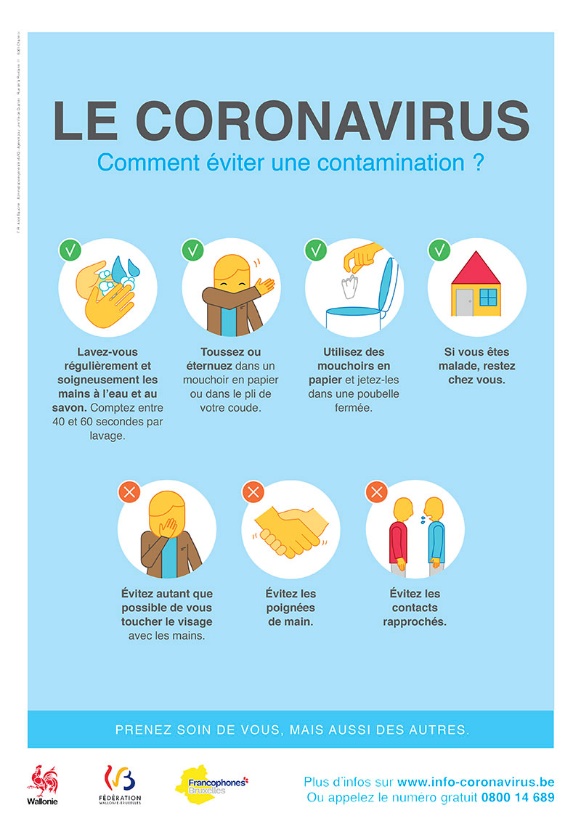 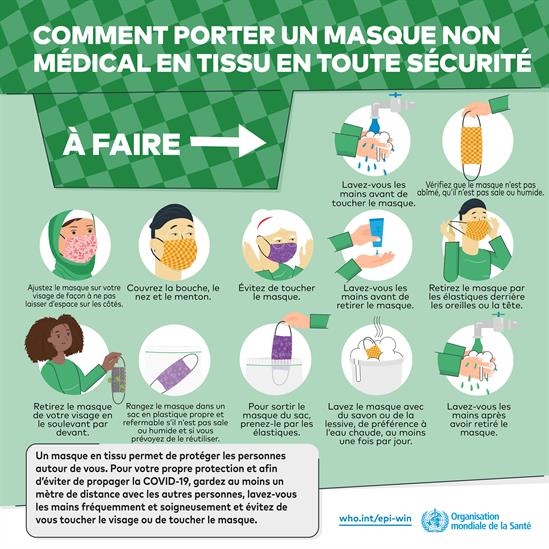 https://www.one.be/public/detailarticle/news/impact-des-mesures-prises-pour-lutter-contre-le-coronavirus-sur-les-missions-de-lone/  https://www.who.int/fr/emergencies/diseases/novel-coronavirus-2019/advice-for-public/when-and-how-to-use-masks 